Publicado en Barcelona el 30/06/2020 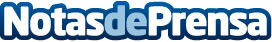 Flutox lanza su nueva web con todo tipo de información sobre la tos secaLa marca, una de las más conocidas de jarabes y grageas para la tos seca, renueva su imagen digital y añade la información más completa a su páginaDatos de contacto:Zambon+34 93 5446400Nota de prensa publicada en: https://www.notasdeprensa.es/flutox-lanza-su-nueva-web-con-todo-tipo-de Categorias: Nacional Medicina Industria Farmacéutica Sociedad Infantil E-Commerce http://www.notasdeprensa.es